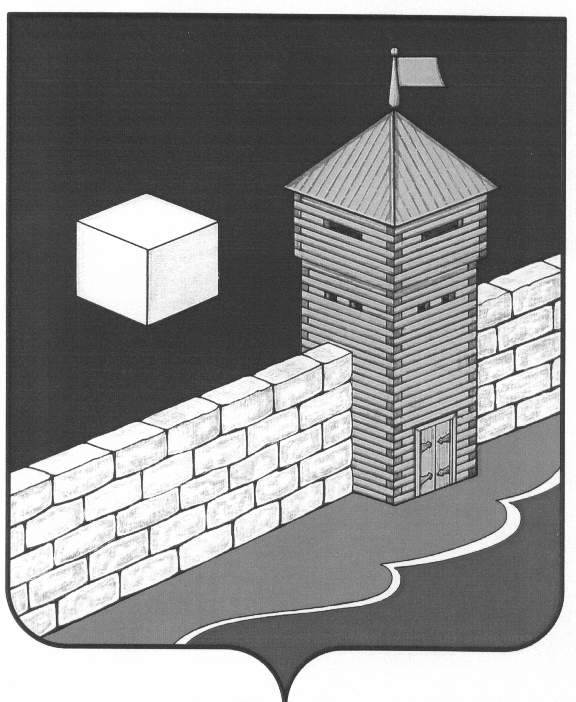 КОНТРОЛЬНО-РЕВИЗИОННАЯ  КОМИССИЯ ЕТКУЛЬСКОГО МУНИЦИПАЛЬНОГО РАЙОНАЛенина ул., д. 34, каб. 37, с. Еткуль, 456560. тел./факс (35145) 2-26-93с. Еткуль                                                                                                                        исх. № 26                                                                                                        от «28» февраля 2017г.                                                З А К Л Ю Ч Е Н И  Е  №  16-зКонтрольно-ревизионной комиссии Еткульского муниципального районапо  результатам  внешней  проверки  годовой  бюджетной  отчетностиУправления  культуры, туризма  и  молодёжной  политикиадминистрации  Еткульского  муниципального  района  за  2016 год.                 На основании статьи 264.4. Бюджетного  Кодекса  РФ,  распоряжения председателя контрольно-ревизионной комиссии  Еткульского муниципального района  В.Г. Садовского  « О внешней  проверке  годовой бюджетной отчетности Еткульского муниципального района» № 03-06/01-ОД 4-ОД от 26.01.2017г.  старшим  бухгалтером-ревизором  контрольно-ревизионной комиссии Еткульского муниципального района Н.Ю.Трапезниковой подготовлено Заключение  по результатам внешней проверки годовой бюджетной отчетности   Управления культуры , туризма и молодёжной политики  администрации Еткульского муниципального района  за 2016 год.Предмет проверки: годовая бюджетная отчётность   за 2016 год.Цель внешней проверки :Проверить состав и содержание форм годовой бюджетной отчетности за 2016г. на соответствие требованиям  нормативно-правовых актов; Проанализировать и оценить  содержащуюся  в годовой отчетности информацию о бюджетной деятельности (ГАБС) на предмет  полноты и достоверности отчетности, законности  и эффективности  исполнения сметы.Задачи внешней проверки: Провести анализ представленной к проверке отчетности ГАБС по составу, содержанию, прозрачности показателей.Форма проверки: камеральная. Проверка  проводилась с  22 по  28 февраля   2017года.Ответственными  должностными лицами в проверяемом периоде являлись:- Начальник Управления  культуры , туризма и молодёжной политики  администрации Еткульского муниципального района : В.С. Агаян ;- главный бухгалтер Управления  культуры , туризма и молодёжной политики администрации  Еткульского муниципального района :  Н.А. Устьянцева.Вопросы внешней проверки:  - проверить состав , сроки предоставления и содержание форм годовой бюджетной отчётности за 2016 год;         - анализ бюджетной деятельности по формам бюджетной отчетности;   -установить  полноту исполнения расходных обязательств бюджета, в том числе по исполнению программной части бюджета; - результаты финансового контроля- дать  оценку достоверности данных годового отчёта об исполнении бюджета  ГРБС за 2016год.Законодательная, нормативно-правовая и информационная базадля проведения внешней проверки исполнения бюджета.Бюджетный кодекс РФ (БК РФ)Гражданский кодекс РФ (часть первая, ГК РФ)Федеральный закон от 06.12.2011г. №402-ФЗ «О бухгалтерском учете»"Единый план счетов бухгалтерского учета для органов государственной власти (государственных органов), органов местного самоуправления, органов управления государственными внебюджетными фондами, государственных академий наук, государственных (муниципальных) учреждений ", утвержденный Приказом Минфина РФ от 01.12.2010г. №157нПриказ Минфина РФ от 28.12.2010 № 191н «Об утверждении Инструкции о порядке составления и предоставления годовой, квартальной и месячной отчетности об исполнении бюджетов бюджетной системы РФ» (Инструкция о составлении отчетности). Решение Собрания депутатов Еткульского муниципального района от 23.12.2015г № 32 «О бюджете Еткульского муниципального района на 2016 год ».Решение Собрания депутатов Еткульского муниципального района от 30.12.2016г № 188 «О внесении изменений в Решение Собрания депутатов Еткульского муниципального района от 23.12.2015 № 32 «О бюджете Еткульского муниципального района на 2016 год».Приказ от 27.12.2011 № 113 «Об утверждении Порядка открытия и ведения лицевых счетов финансовым управлением администрации Еткульского муниципального района в новой редакции»;10.Постановление № 943 от 24.11.2010 г. «О порядке ведения реестра расходных обязательств Еткульского муниципального района; 11.Приказ Управления культуры   «Об утверждении Положения об учетной политике на 2016 год» от 22.12.2015г. № 65.           12.Годовая бюджетная отчетность об исполнении бюджета.Общие положения              Управление  культуры , туризма и молодёжной политики  администрации Еткульского муниципального района  ( далее- Управление культуры)  осуществляет свою деятельность в соответствии с законодательством Российской Федерации и Челябинской области, на основании  Положения об Управлении  культуры администрации Еткульского муниципального района , утв.  Решением Собранием  депутатов Еткульского муниципального района  от 23.12.2015г. № 42 . Управление культуры является  структурным подразделением  администрации Еткульского муниципального района . Основными  целями и задачами является : сохранение и развитие традиционного народного творчества , укрепление и развитие материально-технической базы учреждений культуры, осуществление финансовой поддержки учреждений культуры. В ведении культурной политики  Управление  координирует  методическую и учебную деятельность, организует  районные культурно-досуговые мероприятия.             Согласно данным отчета «Сведения о количестве подведомственных участников процесса, учреждений и государственных ( муниципальных  унитарных предприятий» ф.  0503161,  и постановления  администрации района от 12.01.2012г. № 60 (изм . 16.05.2013г. № 72)  Управление  культуры  является учредителем  5-ти подведомственных бюджетных учреждений :-МБУК «Еткульский  Районный Дом Культуры»;-МБУ «Еткульский краеведческий музей им. Сосенкова В.И.»;-МБОУК ДОД « Еткульская ДШИ» ;-МБОУК ДОД «Еманжелинская ДШИ»; -МБОУК ДОД ДШИ с. Коелга .            Управление культуры и подведомственные учреждения  зарегистрированы  в установленном  порядке  в МИФНС № 10  по Челябинской области  , являются юридическими лицами  и внесены в единый  государственный  реестр  юридических лиц, имеют самостоятельный баланс , гербовую печать , в финансовом управлении администрации района открыты лицевые счета  для бюджетной деятельности.    Как учредитель , Управление культуры  формирует и утверждает  муниципальное задание на оказание муниципальных услуг и осуществляет финансовое обеспечение выполнения муниципального задания , осуществляет контроль за деятельностью учреждений в соответствии с законодательством РФ  и муниципальными правовыми актами  Еткульского муниципального района.             Централизованная бухгалтерия управления культуры  ведет бухгалтерский и налоговый учет по Управлению культуры и  по 5-ти  подведомственнымучреждения. По завершению отчетного периода,  Управление  культуры , предоставляет  сводную  годовую отчетность в финансовое управление администрации Еткульского муниципального района.На основании постановления  администрации Еткульского муниципального района от 10.09. 2008г. № 579  «О перечнях главных распорядителей и получателей бюджетных средств » утверждены ( изм. № 97 от 07.02. 2012г.) Управление  культуры является  Главным распорядителем (ГРБС) и Получателем  бюджетных средств ( 644).  2. Проверка полноты и состава представленной отчетности в соответствии с требованиями приказа от 28.12.2010г. №191н. (в редакции от 29.12.2011г. №191н).               Годовая отчетность  Управления культуры за 2016 год предоставлена в контрольно-ревизионную комиссию в полном объёме и в установленный срок                      ( 20.02.2017г. вх. № 20) в соответствии с требованиями п.11.1 Инструкции №191н « О порядке составления и предоставления годовой, квартальной, месячной отчётности  об исполнении бюджетов бюджетной системы Российской Федерации» утв. пр. МФ РФ от 28.12.2010г. № 191н ( изм. от 29.12.2011г. № 191н) для проверки  отчётность представлена на бумажных носителях  :Баланс  исполнения  бюджета  на 01.01.2016г. (ф. 0503130);Отчет об исполнении бюджета на 01.01.2016г. (ф. 0503127);Отчет о принятых обязательствах (ф.0503128);Сведения о движении нефинансовых активов (ф.0503168);Справка по заключению счетов бюджета отчетного финансового года (ф. 0503110) ;Отчет о финансовых результатах  деятельности (ф. 0503121);Сведения о наличии дебиторской, кредиторской задолженности на 01.01.2017г. (ф.0503169);Отчет о движении денежных средств  (ф.0203123);Сведения об изменениях бюджетной росписи  (ф.0503163);Сведения об исполнении бюджета  (ф.0503164);                11.Пояснительная записка (ф. 0503160), таблицы с 1-7.            Формы бюджетной отчетности, содержащие плановые и аналитические показатели, подписаны  начальником   и главным бухгалтером Управления культуры .   В соответствии с п.9. инструкции 191н  отчётность составлена с нарастающим      итогом   с начала года , в рублях  с точностью до второго десятичного знака после запятой. В соответствии  с п. 4  Инструкции о составлении отчетности об исполнении бюджета  отчетность пронумерована, снабжена приложением содержания отчетности. Анализ и выборочные проверки отчетности фактов неполноты, недостоверности и иных недостатков данных отчетности не выявили.  По причине отсутствия показателей, имеющих числовое значение, следующие формы отчетности не составлялись:- Сведения о целевых иностранных кредитах (ф.0503167);-Сведения о государственном (муниципальном) долге, предоставленных бюджетных кредитах (ф.0503172);- Сведения об изменении остатков валюты баланса (ф.0503173)- Сведения о недостачах и хищениях денежных средств и материальных ценностей (ф.0503176);- Сведения об остатках денежных средств на счетах получателей бюджетных средств (ф.0503178);           3.Организация  бюджетного учета             В соответствии  с требованиями  Федерального Закона РФ от 06 декабря 2011г. № 402-ФЗ «О бухгалтерском учете», приказом МФ № 157 от 01.12.2010г. «Об утверждении единого плана счетов бухгалтерского учёта, приказом МФ от 06.12. 2010г. № 162 «Об утверждении плана счетов бюджетного учета и  инструкции по его применению  в учреждении  культуры  разработано  и  утверждено  Положение об учетной политике на 2016 год  от 22.12.2015г. № 65.  В бюджетном учёте ,  согласно требованиям Положения об учётной политики ,основные средства отражаются - по первоначальной стоимости, материальные запасы- по  фактической стоимости, денежные средства – при поступлении в кассу и на лицевые счета, расчёты  с дебиторами – по доходам по факту получения доходов.            Бюджетный учет  ГАБС  ведется  по утвержденной смете  расходов  в разрезе  кодов  бюджетной классификации, утв.  Приказом  Минфина РФ от 21.12.2012г.№ 171 н  «Об утверждении  указаний  о порядке применения  бюджетной классификации  РФ»,  с применением  регистров  учета  в соответствии  с приказом  руководителя об учетной политике в учреждении .  Приказом  руководителя утвержден  план счетов бюджетного учета, график документооборота, периодичность формирования регистров бюджетного учета на бумажных носителях, утверждены формы первичных учетных документов, применяемых для оформления хозяйственных операций, а также формы документов для внутренней бухгалтерской  отчетности.          В соответствии  со ст. 242 Бюджетного кодекса Российской Федерации и приказом  Финансового управления  администрации  Еткульского муниципального района от  14.11.2016г. № 19-од  «Об утверждении Порядка завершения операций по исполнению районного бюджета в текущем финансовом году» Управлением культуры, операции  по исполнению сметы ,по окончанию   финансового  года , завершены в срок - 29.12.2016г.Банковские счета в кредитных учреждениях  в 2016 году не открывались.Применение кодов бюджетной классификации соответствует уведомлениям об уточнении кодов бюджетной классификации.4.Организация  ведомственного финансового контроляи внутреннего финансового аудита.            В соответствии с требованиями  Федерального Закона  «О бухгалтерском учете » от 06.12.2011г. № 402, Инструкции  о составлении отчетности об исполнении бюджета , перед  составлением  годовой отчетности ГАБС   издан приказ руководителя от 14.11.2016.  № 75/1« О проведении  годовой инвентаризации» товаро-материальных ценностей, денежных средств  и расчетов». В  Управлении культуры и подведомственных учреждениях была  проведена инвентаризация нефинансовых активов .   Проведена сверка  по обязательствам с поставщиками о подрядчиками :  ОАО «Ростелеком», ООО «В-ГИС» , ГБУС «Еткульская ЦРБ», ООО ТП «Челябнефтепродукт», ООО «ЕРВ», ПАО «Челябэнергосбыт», АО «Челябоблкоммунэнерго», ФГУ Управление вневедомственной охраны ГКУ МВД РФ», ФГУП «Охрана» МВД России по Челябинской области, ООО «Гранит техсервис», ФБУС «Центр гигиены и эпидемиологии», ООО «НИКОС», ООО «Еткульский водоканал», ООО ИТЦ «Спецмантаж»,Еткульское МУП МОКХ.            Приказом  Управления культуры  от 11.01.2016. № 01/01 утверждено «Положение о внутреннем финансовом контроле в Управлении культуры администрации Еткульского муниципального района»  и « Положение  о внутреннем финансовом аудите в Управлении культуры администрации Еткульского муниципального района».            Ежеквартально проводилась  ревизия денежных средств в кассе  учреждения.            В течение года  в учреждении проводились   мероприятияпредварительного контроля путём анализа и проверки бухгалтерской документации и отчётности. Проводились мероприятия последующего контроля  по кассовым и банковским операциям, по состоянию дебиторской и кредиторской задолженности.             Согласно Плана контрольных мероприятий  внутреннего финансового контроля , за 2016 год  было проведено 60 контрольных мероприятий. 5. Ведение  Реестра расходных обязательств. Правомерность  составления   бюджетной  росписи.Доведение лимитов бюджетных обязательств и плановыхназначений по доходам.             Во исполнение ст. 87 БК РФ в Управлении культуры  ведется  Реестр расходных обязательств в пределах утвержденных лимитов бюджетных обязательств, что соответствует  порядку ведения  Реестра расходных обязательств  утв. Постановлением Правительства  Челябинской области от 17.04. 2008г. № 97-П  « Об утверждении Порядка ведения Реестра  расходных  обязательств Челябинской области».              Финансово-хозяйственная деятельность Управления культуры  осуществляется в соответствии с утверждённой сметой расходов на 2016 год.   Составление и ведение бюджетной росписи ГАБС производилось в соответствии со ст. 219.1 БК РФ.       В Управлении культуры  составлена  сводная бюджетная роспись расходов и сводный реестр лимитов бюджетных обязательств . Сводная  роспись расходов утверждена на  2016год  в разрезе  ГРБС, разделов, подразделов , целевых статей, видов расходов .              Первоначально, Решением Собрания депутатов Еткульского муниципального района  №32 от  23.12.2015г.  до Управления культуры  и 5-ти подведомственных  учреждений  были доведены бюджетные ассигнования  и  лимиты бюджетных  обязательств в сумме  40075,8тыс.   рублей.               В течение 2016 года в первоначальное решение от 23.12.2015г. № 32  « О бюджете Еткульского муниципального района на 2016 год»   вносились изменения , в результате, с учетом изменений, решением Собрания депутатов  Еткульского муниципального района  от  30.12.2016г.  № 188 ,бюджетные ассигнования  окончательно были  утверждены и приняты к исполнению в сумме 45979,6 тыс.  рублей , что подтверждено ф. № 0503128  «Отчет о принятых бюджетных  обязательствах « и   ф.0503163 «Сведения об изменениях бюджетной росписи ГРБС».  Объём утверждённых  ассигнований , по сравнению с  первоначальным объёмом  увеличился  на 5903,8 тыс. рублей ( 14,7%).                 Изменения бюджетной росписи  в 2016г.                              (ф. 0503163)                                                                                                                                                                                                                                                                                                таблица  1                              6. Исполнение плановых назначений по доходам.Исполнение плановых назначений по доходам и расходам  Управления культуры  проанализировано по данным отчетов : «Сведения об  исполнении бюджета ГРБС , ПБС » ф. 0503127; «Сведения об изменениях бюджетной росписи  ГРБС» ф.0503163;  «Сведения об исполнении бюджета» ф.0503164.В соответствии  с решением Собрания депутатов Еткульского муниципального района  от 24.12.2015г. №  32  «О бюджете  Еткульского муниципального района на 2016г»  Управление  культуры    является  Главным администратором  бюджетных средств  (ГАБС  - 644).              В ф. 0503127  раздел 1 «Доходы бюджета», графа  4 «Утвержденные бюджетные назначения») утвержденные  бюджетные назначения    по доходам отражены в сумме  1196,85тыс.рублей,  в графе 5  «Исполнено через фин. органы» кассовые расходы  отражены в сумме 1196,85 тыс. рублей  ,подтверждено дынными ф. 0503110 «Справка по заключению счетов бюджетного учета отчетного фин. года». 7. Исполнение плановых назначений по расходам.    Решением Совета депутатов от 30.12.201г. № 188 до Управления  культуры  доведены  бюджетные назначения в сумме 45979,6 тыс. рублей,  согласно представленному  годовому отчету об исполнении бюджета (ф. 0503127), расходы Управления  культуры  за 2016 год исполнены  в объеме 45 939,6тыс. рублей  (99,9% к уточненным бюджетным  ассигнованиям ). Показатели  раздела 2 «Расходы бюджета»  ф. 0503127  годового отчета об исполнении бюджета, не имеют расхождений с показателями  раздела  2  ф. 0503164  «Сведения  об исполнении бюджета».            При анализе исполнения расходной части  превышения фактического финансирования над плановыми бюджетными назначениями  не установлено.  При проверке  соответствия объемов принятых денежных обязательств лимитам бюджетных обязательств  нарушений не установлено, подтверждено справкой по заключению счетов бюджетного учета отчетного финансового  года  ф. 0503110,  Отчетом о принятых бюджетных обязательствах  ф. 0503128.                               8 .  Исполнение мероприятий в рамках целевых программ               Муниципальные программы  являются  одним из важнейших инструментов реализации целей и задач  Управления культуры . В смете  управления  на 2016 год  программно – целевым  методом  охвачено  100%  бюджетных назначений.Анализ  исполнения программной части  бюджета учреждения  за 2016г.                                                                                                                                                                          Таблица № 2         Показатели ф.  0503166 «Сведения об исполнении мероприятий в рамках целевых программ» не имеют расхождений  с показателями ф. 0503127  «Отчёт об исполнении бюджета, что соответствует требованиям  п. 164 инструкции 191н .                           9.   Анализ показателей финансовой отчётности9.1Сведения  о движении нефинансовых активов  Управления культуры(ф. 0503168).    Таблица №3        	 Показатели ф. 0503168 «Сведения о движении нефинансовых активов»  не имеют расхождений  с показателями  ф.  0503130  баланса  ГАБС. 	Постановлением  администрации Еткульского муниципального района  № 60 от 25.01.2012г.  Управление культуры наделён функциями  и полномочиями учредителями пяти бюджетных учреждений. На  01.01.2017г на балансе у  подведомственных учреждений  числится  нефинансовых активов:                                                                                                                                                            Таблица  4                                        9.2. Анализ Дебиторской  и  Кредиторской задолженностиСогласно данным годовой бюджетной отчетности  ф. 0503120  «Баланс исполнения бюджета»  и  ф. 0503169  «Сведения о дебиторской и кредиторской задолженности»  Дт. и Кт.  задолженность  на 01.01.2017г. отразилась на счетах бюджетного учёта:           1.Дебиторская  задолженность  составляет 43,5тыс. рублей :- на сч. 206 «расчеты по выданным авансам» в сумме  43,4 тыс. рублей  ( остатки межбюджетных трансфертов на содержание библиотек : Коелгинское сельское поселение -22,0 тыс. рублей,  Еткульское сельское поселение- 13,9 тыс. рублей,  Пискловское сельское поселение -7,4 тыс. рублей ) ;  ОАО «Лукойл Интеркарт» - 102 рубля.              2. Кредиторская задолженность отсутствует.                                     10. Анализ бюджетной отчётности.             Годовой отчёт  Управления культуры туризма и молодёжной политики  за 2016 год  соответствует перечню и формам , предусмотренным для  ГАБС  Инструкцией о порядке составления и предоставления годовой, квартальной и месячной  бюджетной отчётности об исполнении бюджетов  системы РФ , утверждённой приказом Минфина России от 28.12.2010г. №191н ( с изменениями от 22.10.2012г.).              Выборочно проверены  контрольные соотношения   между показателями форм бюджетной отчётности главного распорядителя ( получателя) средств бюджета , согласноПисьму казначейства РФ от 31.01.2012г. № 42-7.4-18\2.1-28. На основании вышеуказанного письма осуществлялась проверка соответствия показателей баланса исполнения бюджета (ф. 0503130),справки по заключении счетов бюджетного учёта отчётного финансового года ( ф. 0503110), отчёта о финансовых результатах (ф. 0503121),  об исполнении  бюджета за 2016 год ( ф. 05031127), сведении о движении нефинансовых активов (ф. 0503168),  сведений по дебиторской и кредиторской задолженности (ф. 0503169)  несоответствия  показателей не установлено.11. Достоверность отчетных данных ГАБС, отраженных в своде годовой бюджетной отчетности Еткульского муниципального района.                 Данные  годовой бюджетной отчетности  ГАБС – 644(Управление  культуры)  сверены с данными годового отчета  исполнения бюджета Еткульского муниципального района  по ведомственной классификации расходов бюджета, расхождений не установлено.                                                                                                                                                                                Таблица 5                                                        12.  ЗАКЛЮЧЕНИЕ                  1. Годовая бюджетная отчетность, представлена Управлением  культуры, туризма и молодёжной политики   в контрольно-ревизионную комиссию Еткульского муниципального района в установленный срок и в полном объеме , в целом соответствует требованиям  Бюджетного Кодекса РФ, инструкциям  утв. приказам  МФ РФ  от 06.12.2010г. № 162н, от 29.12.2011г. № 191н , Решениям Собрания депутатов Еткульского муниципального района  от 23.12.2015г. №  32  «О бюджете Еткульского муниципального района  на 2016 год », от 30.12.2016г. № 188  «О внесении изменений  в Решение Собрания депутатов   Еткульского муниципального района от 23.12.2015г. № 32 «О бюджете Еткульского муниципального района  на 2016 год ».                 В общем объёме  исполнения  расходной части бюджета по району (880 772,52 тыс. рублей), доля расходов Управления культуры  составляет 5,2%. Запланированные  ассигнования в сумме 45979,64 тыс. рублей  исполнены на 99,9% , составили  45939,64 тыс. рублей.                 2. При  проверке  годовой отчётности Управления культуры  за 2016 год , недостатков в оформлении  и   фактов нарушений,  влияющих на достоверность годового отчета  «Об исполнении бюджета Управления культуры за 2016г»,  не установлено.Старший бухгалтер-ревизор контрольно-ревизионной     комиссии Еткульского муниципального района                                   Н.Ю. Трапезникованаименование бюджетополучателяАссигнования в первоначальном б-теАссигнования в уточненном  бюджетеРазница+ МБОУК ДОД «Еманжелинская ДШИ4225,34319,3+94,0МБОУК  ДОД «Еткульская ДШИ»6537,86375,7-162,1МБОУК ДОД«Коелгинская ДШ»4830,24842,85-12,65 0702 Итого общее образование15 593,3015 537,85-55,450702 молодёжная политика0,0898,38+898,38МБУ «Еткульский краеведческий музей им. Сосенкова В.И.»1936,92264,34+327,4МБУК «Еткульский РДК»7112,811183,8+4071,0Организация  библиотечного обслуживания населения, комплектование, обеспечение и сохранность библиотечных фондов10971,111020,3+950,80801 итого культура20 020,824468,46+3978,20804 Управление культуры(аппарат)3661,74438,96+777,261003Социальная поддержка граждан ( специалистов села, педагогов).800,0635,97_164,03итого40 075,845 979,64+ 5 905,84Муниципальная программацелеваястатья              мероприятияУтвержденобюджетомисполнено%ГП ЧО «Повышение качества жизни граждан пожилого возраста и иных категорий граждан в ЧО « на 2014-2017г0600275600Компенсация расходов на оплату ЖКУ сельским педагогам и ЕДВ сельским специалистам635,0635,0100итого635,0635,0100ГП ЧО»Управлениегос финансами и гос долгом ЧО» на 2016г. Подпрограмма «Поддержка усилий органов местного самоуправления по обеспечению сбалансированности местных бюджетов Ч.О.»1050171680Частичное финансирование расходов на выплату зарплаты работникам органов местного самоуправления и муниципальных учреждений , оплату топливно- энергетических ресурсов, услуг водоснабжения, водоотведения, водопотребления, потребляемых муниципальными учреждениями, на 2016г.1925,11925,1100итого1925,11925,1100ГП ЧО «Повышение эффективности реализации молодёжной политики в ЧО» на 2015-2017годы2100103300На организацию и проведение мероприятий с детьми и молодёжью420,0420,0100итого420,0420,0100ВЦП «Родной край»9901044182Оплата труда сотрудников, тек расходы на содержание здания и помещений МБУ Еткульский краеведческий музей  им. Сосенкова В.И., оплата ком услуг, хоз расходы.1903,641903,64100итого1903,61903,6100ГПЧО»Развитие культуры и туризма в ЧО на 2015-2017годы» Подпрограмма «Сохранение и развитие культурно-досуговой сферы на 2015-2017годы».381035144038103514803810351460Комплектование книжных фондов библиотек муниципальных образованийГос  поддержка лучших работников муниципальных учреждений культуры, находящихся на территории сельских поселений.Подключение общедоступных библиотек РФ к сети «Интернет» и развитие системы библиотечного дела с учётом задачи расширения информационных технологий и оцифровки.9,2100,050,59,2100,050,5100100100итого159,7159,7100ГП ЧО « Развитие культуры и туризм Челябинской области на 2015-2017 годы», подпрограмма «Укрепление материально-технической базы учреждений культуры на 2015-2017 годы».386017300Укрепление материально-технической базы учреждений культуры на 2015-2017 годы396,2396,2100итого396,2396,2100МП «Укрепление материально-технической базы учреждений культуры Еткульского муниципального района»на 2016 год5610879505Проведение ремонтных работ в МБУК «Еткульский РДК»289,2289,2100итого100МП «Молодёжная политика в ЕМР» на 2014-2016 годы5310779505Организация и проведение мероприятий с детьми и молодёжью75,075,0100итого75,075,0МП» Противодействие распространению наркомании в ЕМР» на 2016г5410779505Организация и проведение мероприятий антинаркотической направленности110,070,066итого110,070,0МП «Патриотическое воспитание молодых граждан ЕМР» на 2016 год5510779505Организация и проведение мероприятий, направленных на патриотическое воспитание молодых граждан223,38223,38100итого223,38223,38100МП «Обеспечение деятельности  Управления культуры администрации ЕМР»990031019099004220400990074310199007452999908945299Иные МБТ на организацию библиотечного обслуживания населения, комплектование и обеспечение сохранности библиотечных фондов библиотек поселенияСодержание органов местного самоуправленияСредства спонсорской помощи, поступившие на проведение работ по восстановлению памятников  воинов ВОВ.Оплата труда сотрудников управления культуры, текущие и хоз расходыУплата транспортного налога и налога на имущество10960,61094,1470,03283,2911,5210960,61094,1470,03283,2911,52100100100100100итого15419,5615419,56100МП «Повышение качества культурного обслуживания населения МБУК «Еткульский РДК»9901044082Оплата труда сотрудников, текущие расходы на содержание здания и помещений МБУК «Еткульский РДК», хоз расходы, субсидия на иные цели9433,829433,82100итого9433,829433,82100МП «Обеспечение повышения культурно-образовательного уровня населения»9901042382Оплата труда сотрудников, текущие расходы на содержание здания и помещений ДШИ, хоз расходы14918,0514915,05100итого14918,0514915,05100ВЦП «Сохранение и развитие культуры  Еткульского мун района на 2014-2016г»5710879505Организация и проведение культурно-досуговых мероприятий по всем направлениям культурно-досуговой деятельности70,070,0100итого70,070,0100ВСЕГО45979,645939,699,9наименованиеНаличие на 01.01.2016гпоступиловыбылоНаличие на 01.01.2016.Основные средства всего:803,681623,28944,81482,0-транспортные средства126,651030,7764,66392,7-машины оборудование501,61515,72142,1875,21-производственный и хоз инвентарь175,44,238,68141,5-библиотечный фонд72,572,5-прочие основные средстваматериальные запасы30,0368,67352,6746,0наименование бюджетополучателяОсобо ценное движимое имуществоНедвижимоеИмущество итого МБОУК ДОД «Еманжелинская ДШИ94,571745,071839,65МБОУК  ДОД «Еткульская ДШИ»286,841574,341861,18МБОУК ДОД«Коелгинская ДШ»396,910396,91МБУ «Еткульский краеведческий музей им. Сосенкова В.И.»257,431578,361835,81МБУК «Еткульский РДК»3198,5895061,838260,42итого4234,369959,6214193,99разделподразделНаименование КФСРутвержденоассигнований                             т.р.Исполненоассигнованийт.р.%0702Общее образование 15537,8515537,851000707Молодёжная политика и оздоровление детей898,38858,3895,50801Культура 24468,4624468,461000804Другие вопросы в области культуры4438,964438,961001003Социальное обеспечение населения635,97935,97100итого45979,6445939,6499,9